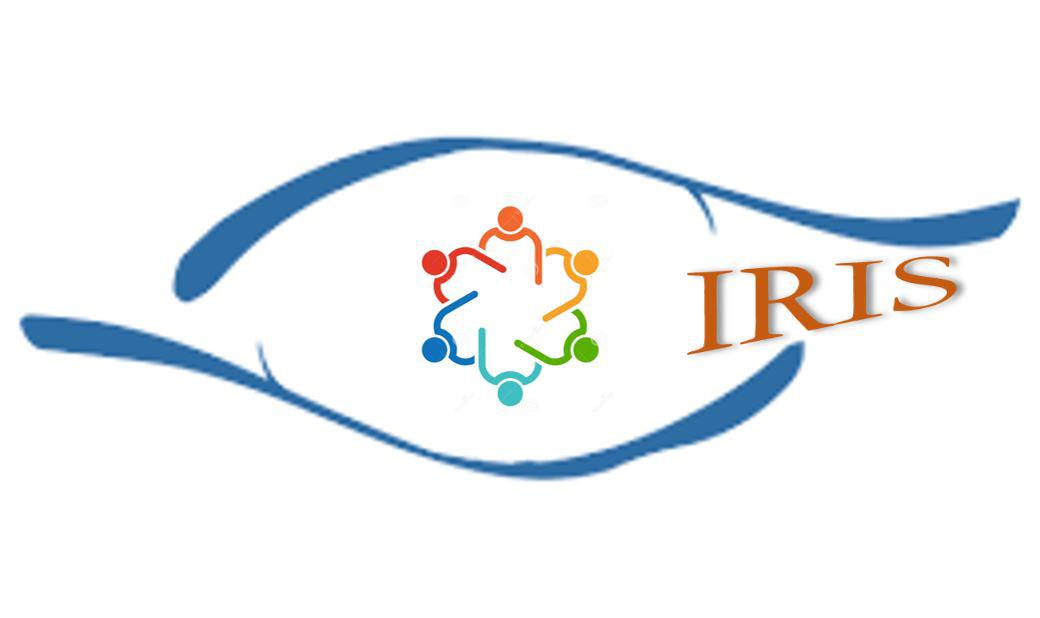 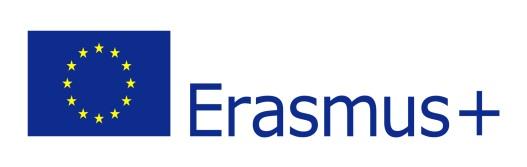 Worksheet 14TASKCerca la traduzione di queste parole, scrivi il loro significato apparente, poi cerca la traduzione del significato apparente. Guarda gli esempi.IRISIdentifying and ReconstructingIndividualLanguage StoriesTEACHING MATERIALSTitoloGara di „False friends“LanguagesTutte le lingue (lingua di scolarità e altre lingue studiate a scuola)ArgomentoConfronto fra lingueEtà degli apprendenti8-18Tempo necessario1 oraObiettiviConsapevolezza della presenza di parole somiglianti ma con significato diverso nelle lingue confrontateMetodiRicerca, lavoro in coppiaMaterialivocabolarioFontiCristina Fraccaro, Proposte operative per l’Autobiografia linguistica negli istituti di istruzione secondaria di primo grado, in Parola di sè. Le autobiografie linguistiche tra teoria e didattica, a cura di  G. Anfosso, G. Polimeni, E. Salvadori, Milano, FrancoAngeli, 2016 ,pagg. 192-201AutoriCristina FraccaroCommentiIstruzioni per il docente- Consegnate una lista di „false friends“ in una o più delle lingue studiate. - Per ognuna delle parole chiedete agli alunni di cercare il significato apparente e la traduzione corretta (es: il francese affolé: significato apparente affollato, traduzione corretta sconvolto).- Fate cercare poi la traduzione corretta del significato apparente (es. la traduzione corretta di affollato in francese è bondé).Parole in francese/inglese/spagnoloTraduzione in italianoSignificato apparenteTraduzioneFR: affolésconvoltoaffollatobondéFR: brutgrezzobruttomauvaisENG: librarybibliotecalibreriabookshopENG: factoryfabbricafattoriafarmSP: burroasinoburromantequillaSP: aceiteolioacetovinagre……